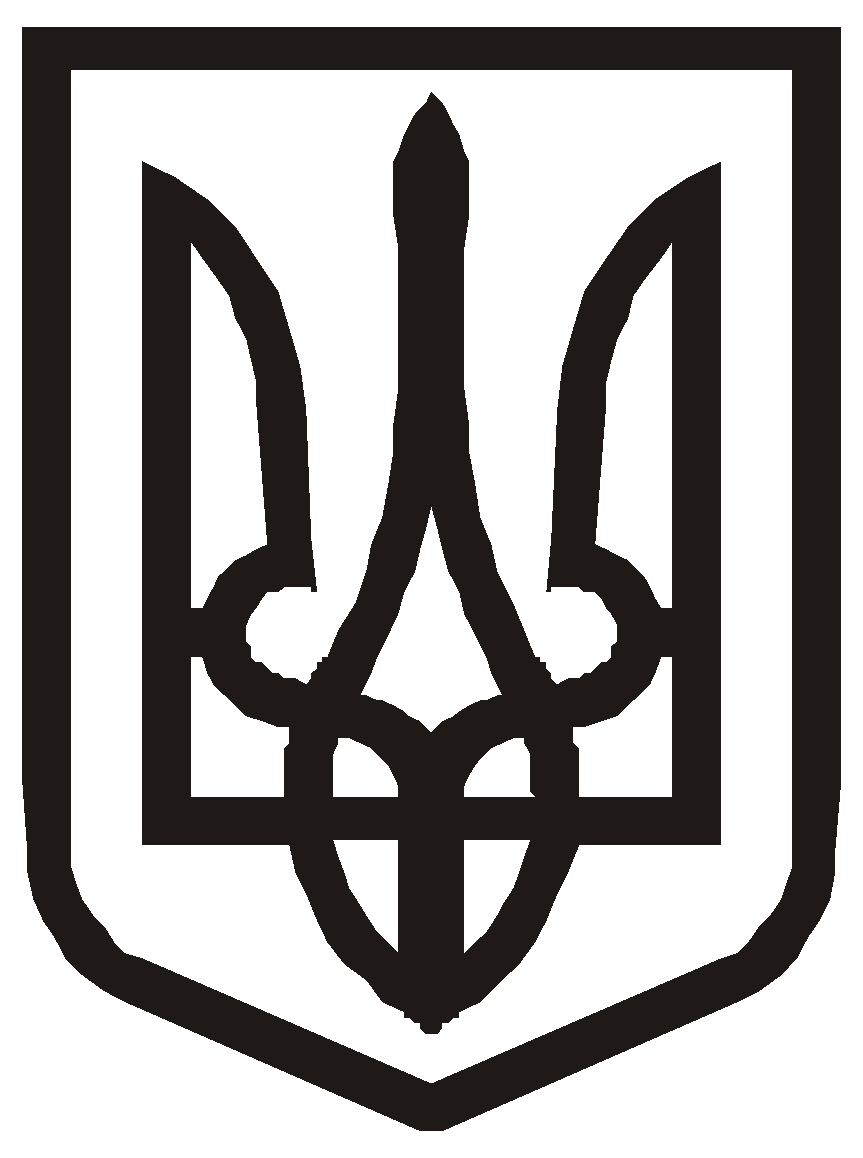 ХМЕЛЬНИЦЬКИЙ МІСЬКИЙ ГОЛОВАРОЗПОРЯДЖЕННЯвід ______________ №_________					м. Хмельницький Про внесення змін до розпорядження міського голови від 19.05.2023 № 160-рУ зв’язку із кадровими змінами та з метою оновлення складу робочої групи з розробки та реалізації Плану сталої мобільності міста Хмельницького, керуючись Законом України «Про місцеве самоврядування в Україні»:1. Внести зміни до розпорядження міського голови від 19.05.2023 № 160-р «Про створення робочої групи з розробки та реалізації Плану сталої мобільності міста Хмельницького», виклавши додаток у новій редакції згідно з додатком.2. Контроль за виконанням розпорядження покласти на заступника міського голови                                       М. ВАВРИЩУКА.Міський голова	Олександр СИМЧИШИНДодатокдо розпорядження міського головивід 17.01.2024 № 16-рСклад робочої групи з розробки та реалізації  Плану сталої мобільності міста ХмельницькийГолови робочої групи:Ваврищук Микола Васильович	- заступник міського голови;Новачок Василь Пилипович                                                   - заступник міського голови -                                                                                                   директор департаменту                                                                                                   інфраструктури міста. Заступник голів робочої групи:Костик Костянтин Олександрович	- в.о. начальника управління			транспорту та зв’язку.Секретар робочої групи:Костенецький Олег Ігорович	- завідувач сектору контролю                                                                                                   управління транспорту та зв’язку. Члени робочої групи:Бобух Сергій Олександрович	- директор Хмельницького	комунального підприємства	«Електротранс»;Кабальський Василь Нарцисович	- заступник директора департаменту інфраструктури міста - начальника управління комунальної інфраструктури;Ковтун Олексій Сергійович	- головний інженер Хмельницького	комунального підприємства	«Електротранс»;Когут Віталій Вікторович                                                      - директора комунального                                                                                                  підприємства по організації роботи                                                                                                  міського пасажирського                                                                                                   транспорту;  Кучер Віктор Григорович                                                        - голова громадської організації                                                                                                     «Світ без бар’єрів» (за згодою);Лісіцина Марія Дмитрівна	- головний спеціаліст відділу			з безпеки дорожньої			інфраструктури управління			комунальної інфраструктури;Матвійчук Сергій Володимирович	- директор Хмельницького			комунально підприємства			«Хмельницькінфоцентр»;Миколюк Валерій Віталійович	- головний юрисконсульт	управління транспорту та зв’язку;Музика Юлія Михайлівна	- в.о. начальника управління архітектури та містобудування;Пекарський Володимир Анатолійович	- директор Хмельницького			комунального підприємства			«Міськсвітло»;Процюк Наталія Юріївна	- керівник групи реалізації	проєктів міжнародних фінансових	організацій Хмельницького	комунального підприємства	«Електротранс»;Савчук Анатолій Миколайович                                             - голова Хмельницького обласного                                                                                                   товариства Всеукраїнської                                                                                                   організації інвалідів «Союз                                                                                                    організацій інвалідів України»                                                                                                    (за згодою); Сахарова Наталія Євгенівна	- в.о. начальника управління	економіки;Черненко Олег Анатолійович                                                - директор комунальної установи                                                                                                  Хмельницької міської ради «Агенція                                                                                                  розвитку Хмельницького»; Якубов Ігор Анатолійович	- головний спеціаліст			управління транспорту та зв’язку;Ямчук Сергій Миколайович 	- начальник фінансового			управління.Керуючий справами виконавчого комітету	              		                     	 Юлія САБІЙВ.о. начальника управління транспорту та зв’язку					   	 Костянтин  КОСТИК	